RELATÓRIO FINAL DAS ATIVIDADES DE MONITORIA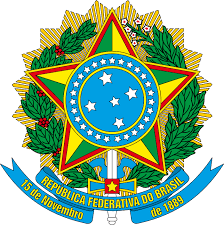 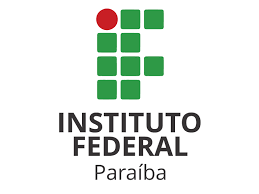 Período das atividades _________-_________Itaporanga, ___ de __________ de 20___Monitor(a):Matrícula:Disciplina:Curso:Professor(a) Orientador(a): Professor(a) Orientador(a): Resumo das atividades desenvolvidas pelo(a) Monitor(a):Autoavaliação do(a) Monitor(a):Parecer do Professor(a) Orientador(a) com relação ao Monitor(a):Sugestões para o programa:Assinatura do(a) Professor(a) Orientador(a)Assinatura do(a) Monitor(a)Assinatura do(a) Monitor(a)